PBW INŻYNIERIA Sp. z o.o. Sp. k.54-429 Wrocław
ul. Strzegomska 142a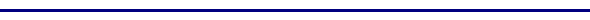 PRZEDMIARNAZWA INWESTYCJI:PRZEBUDOWA DROGOWEGO OBIEKTU INŻYNIERSKIEGO WRAZ Z DOJAZDAMI
w ramach zadania inwestycyjnego pod nazwą:
„PRZEBUDOWA DROGI POWIATOWEJ NR 1525C KORONOWO – ŻOŁĘDOWO W MIEJSCOWOŚCI SAMOCIĄŻEK POLEGAJĄCA NA PODNIESIENIU NOŚNOŚCI OBIEKTU INŻYNIERSKIEGO NR JNI 35013314”.ADRES INWESTYCJI:województwo: kujawsko-pomorskie
powiat: bydgoski
gmina: Koronowo
miejscowość: Samociążek, ul. Olimpijska
jednostka ewidencyjna: 040304_5, Koronowo - G
obręb ewidencyjny: 040304_5.0021 Samociążek
działki ewidencyjne nr: 299/1 (299/2, 299/3, 299/4), 314NAZWA INWESTORA:Zarząd Powiatu BydgoskiegoADRES INWESTORA:85-066 Bydgoszcz
ul. Konarskiego 1-3BRANŻE:InżynieryjnaUMOWA:270/2020 z dnia 26 listopada 2020 r.WYKONAWCA:PBW INŻYNIERIA Sp. z o.o. Sp. k.ADRES WYKONAWCY:54-429 Wrocław
ul. Strzegomska 142aSPORZĄDZIŁ PRZEDMIAR:Dariusz WidełkaDATA OPRACOWANIA:22.02.2023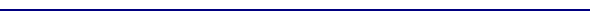 WYKONAWCA:INWESTOR:Norma EXPERT  Wersja: 5.14.100.12  Nr seryjny: 4075PRZEBUDOWA DROGI POWIATOWEJ NR 1525 C KORONOWO – ŻOŁĘDOWO W MIEJSCOWOŚCI SAMOCIĄŻEK POLEGAJĄCA NA PODNIESIENIU NOŚNOŚCI OBIEKTU INŻYNIERSKIEGO NR JNI 35013314____________________________________________________________________________________KARTA CHARAKTERYSTYKI OBIEKTU:Obiekt inżynierski nr JNI 35013314 w ciągu drogi powiatowej nr 1525C Koronowo – Żołędowo w miejscowości Samociążek. Jest to most drogowy zlokalizowany z ciągu ul. Olimpijskiej w ciągu drogi powiatowej nr 1525C nad kanałem derywacyjnym elektrowni wodnej Koronowo w miejscowości Samociążek. Przeprowadza ruch kołowy łącząc miejscowości Koronowo i Bożenkowo.Podstawowe parametry projektowanego obiektu mostowego:długość całkowita obiektu: 42,28 mrozpiętość teoretyczna przęseł mostu: 3 x 10,0 mcałkowita szerokość obiektu: 7,58 mliczba dźwigarów głównych: 4 szt.osiowy rozstaw dźwigarów poprzecznych: 1,84 mszerokość pasów ruchu: 2 x 2,5 mszerokość w świetle krawężników: 6,0 mszerokość chodnika: 2 x 0,55 mświatło poziome: 3 x 9,0 mwysokość konstrukcyjna: 1,48 mklasa nośności zgodnie z PN 85 S-10030: Aklasa nośności zgodnie z Eurokodami: I____________________________________________________________________________________- 2 -Norma EXPERT  Wersja: 5.14.100.12  Nr seryjny: 4075PRZEBUDOWA DROGI POWIATOWEJ NR 1525 C KORONOWO – ŻOŁĘDOWO W MIEJSCOWOŚCI SAMOCIĄŻEK POLEGAJĄCA NA PODNIESIENIU NOŚNOŚCI OBIEKTU INŻYNIERSKIEGO NR JNI 35013314PRZEDMIARLp.Nr spec. techOpis i wyliczeniaj.m.Poszcz.Razem1ROBOTY PRZYGOTOWAWCZE1.1Organizacja placu budowy, zabezpieczenie terenu pod inwestycje1.1.1DM 00.00.00Organizacja placu budowy z ewentualną dzierżawą terenukpl1kpl1,000RAZEM1,0001.1.2M.01.02.05Opracowanie projektu technologicznego, warsztatowego itd.kpl1kpl1,000RAZEM1,0001.1.3DM 00.00.00Obsługa geodezyjna budowykpl1kpl1,000RAZEM1,0001.1.4DM 00.00.00Zabezpieczenie kanału przed zanieczyszczeniami na czas budowykpl1kpl1,000RAZEM1,000- 3 -Norma EXPERT  Wersja: 5.14.100.12  Nr seryjny: 4075PRZEBUDOWA DROGI POWIATOWEJ NR 1525 C KORONOWO – ŻOŁĘDOWO W MIEJSCOWOŚCI SAMOCIĄŻEK POLEGAJĄCA NA PODNIESIENIU NOŚNOŚCI OBIEKTU INŻYNIERSKIEGO NR JNI 35013314PRZEDMIARLp.Nr spec. techOpis i wyliczeniaj.m.Poszcz.Razem1.1.5DM 00.00.00Przygotowanie budowli hydrotechnicznej oraz kanału do przeprowadzenia prac budowlanych związanych z budową jednego przęsła zgodnie z projektem technologicznym Wykonawcy
# przyjęto następujący zakres prac przygotowawczych:

 - odcięcie dopływu wody pod przęsłem nr 1, skierowanie wody do przęseł nr 2 i 3, które to pozostaną otwarte na cały czas prowadzenia prac (np. worki typu big bag wypełnione piaskiem),
 - wypompowanie wody spod przęsła nr 1 – zapewnienie suchej przestrzeni na czas prac prowadzonych w przęśle nr 1,
 - opuszczenie klapy w przęśle nr 1,

 - konieczny demontaż urządzeń hydrotechnicznych dla przęsła nr 1 (m.in. zasuwy (klapy/zamknięcia), wały napędowe, przekładnie, liny, układ hamulcowy) 
     podlegających renowacji przez Wykonawcę Enei Nowa Energia sp. z o. o (renowacja na koszt ENEI)
 - konieczna renowacja lub wymiana zawiasów ( w zależności od stanu zużycia) zamontowanych „od spodu” do belki nośnej (łącznie 6 szt.dla wszystkich przęseł - po 2 szt. / przęsło)
 - ponowny montaż urządzeń hydrotechnicznych (po renowacji przez Wykonawcę Enei Nowa Energia sp. z o. o)
 
 - ewentualne zabezpieczenie i podparcie mechanizmów opartych na podporach i podestów roboczych po stronie wody górnej (dopuszcza się demontaż na czas prac po uzgodnieniu z zarządcą infrastruktury),
 - ewentualna stabilizacja klapy jazu w przęśle nr 1 (np. kotwy mocowane w podporach),

 - dostosowanie górnej części podpór bez ingerencji w zakotwienie mechanizmów opartych na podporach lub ew. z jego odtworzeniem. 
 - odtworzeniem zakotwienia klapy w przęśle po stronie wody dolnej (jak w stanie istniejącym) oraz elementów po stronie wody górnej. 
 - przed betonowaniem należy oczyścić i zabezpieczyć antykorozyjnie elementy kotwione w przęśle,
 - podniesienie klapy w przęśle nr 1 po uzyskaniu wymaganej nośności betonu.

 - powtórzenie w/w czynności analogicznie dla przęsła nr 2 i przęsła nr 3kpl3kpl3,000RAZEM3,0001.1.6DM 00.00.00Czasowe zamknięcie drogi nr 1525C i wprowadzenie czasowej organizacji ruchukpl1kpl1,000RAZEM1,000- 4 -Norma EXPERT  Wersja: 5.14.100.12  Nr seryjny: 4075PRZEBUDOWA DROGI POWIATOWEJ NR 1525 C KORONOWO – ŻOŁĘDOWO W MIEJSCOWOŚCI SAMOCIĄŻEK POLEGAJĄCA NA PODNIESIENIU NOŚNOŚCI OBIEKTU INŻYNIERSKIEGO NR JNI 35013314PRZEDMIARLp.Nr spec. techOpis i wyliczeniaj.m.Poszcz.Razem1.1.7DM 00.00.00Demontaż istniejącego oznakowania drogowegokpl1kpl1,000RAZEM1,0001.1.8M.01.02.05Karczowanie krzewów w obrębie inwestycjikpl1kpl1,000RAZEM1,0002ROBOTY ROZBIÓRKOWE2.1Rozbiórka nawierzchni drogowej, chodników i wyposażenia2.1.1M.01.02.03Demontaż stalowych elementów barieroporęczy, barier i balustrad ochronnych na obiekcie mostowym i dojazdach (przyjęto 50 kg/m) z utylizacjąkg(47,6 * 2) * 50 * (1 + 10%)kg5 236,000RAZEM5 236,0002.1.2M.01.02.03Rozbiórka nawierzchni na obiekcie (warstwa ścieralna gr. 5 cm, warstwa wiążąca g. 4 cm, kostka kamienna 8 cm, podsypka wykonana z piasku i cementu gr. 3 cm, beton ochronny gr. 4 cm, izolacja  z pap gr. 1 cm) wraz z utylizacjąm2212,88 * (1 + 10%)m2234,168RAZEM234,1682.1.3M.01.02.03Rozbiórka nawierzchni w obrębie skrzydeł (nawierzchnia bitumiczna 8 cm) wraz z utylizacjąm246,8 * (1 + 10%)m251,480RAZEM51,4802.1.4M.01.02.03Rozbiórka krawężników betonowych wraz z utylizacjąm35,2 * 2 * (1 + 10%)m77,440RAZEM77,4402.1.5M.01.02.03Rozbiórka betonowej części chodnika na obiekcie mostowym wraz z utylizacjąm335,2 * 2 * 0,038 * (1 + 10%)m32,943RAZEM2,9432.1.6M.01.02.03Rozbiórka wpustów mostowychszt6szt6,000RAZEM6,0002.2Rozbiórka ustroju nośnego obiektu2.2.1M.01.02.03Rozbiórka żelbetowych elementów przęsła wraz z utylizacjąm3140,98m3140,980RAZEM140,9802.2.2M.01.02.03Rozbiórka żelbetowej części przyczółków wraz z utylizacjąm30,83 * 6,2 * 2m310,292RAZEM10,2922.2.3M.01.02.03Rozbiórka żelbetowej części filarów wraz z utylizacjąm3(0,85 * 6,2) * 2m310,540RAZEM10,5402.2.4M.01.02.03Rozbiórka łożysk wraz z utylizacjąszt24szt24,000RAZEM24,000- 5 -Norma EXPERT  Wersja: 5.14.100.12  Nr seryjny: 4075PRZEBUDOWA DROGI POWIATOWEJ NR 1525 C KORONOWO – ŻOŁĘDOWO W MIEJSCOWOŚCI SAMOCIĄŻEK POLEGAJĄCA NA PODNIESIENIU NOŚNOŚCI OBIEKTU INŻYNIERSKIEGO NR JNI 35013314PRZEDMIARLp.Nr spec. techOpis i wyliczeniaj.m.Poszcz.Razem3ROBOTY MOSTOWE3.1Podpory3.1.1M.12.01.03Wykonanie otworów w przyczółku o głębokości 64 cm wraz z osadzeniem zbrojeniowych prętów zespalającychkpl110kpl110,000RAZEM110,0003.1.2M.12.01.03Zbrojenie nadbudów przyczółka i skrzydeł stalą fyk=500MPa, klasy C, do obciążeń wielokrotnie zmiennychkg3340kg3 340,000RAZEM3 340,0003.1.3M.13.01.00Betonowanie nadbudowy przyczółka i skrzydeł, beton klasy C30/37, wraz z deskowaniemm318,7m318,700RAZEM18,7003.1.4M.12.01.03Wykonanie otworów w filarze o głębokości 64 cm wraz z osadzeniem zbrojeniowych prętów zespalającychkpl244kpl244,000RAZEM244,0003.1.5M.12.01.03Zbrojenie nadbudów filarów stalą fyk=500MPa, klasy C, do obciążeń wielokrotnie zmiennychkg2380kg2 380,000RAZEM2 380,0003.1.6M.13.01.00Betonowanie nadbudowy filarów, beton klasy C30/37, wraz z deskowaniemm310,7m310,700RAZEM10,7003.1.7M.18.04.01Wypełnienie przerw polietylenowym sznurem dylatacyjnym wraz z zabezpieczeniem kitem trwale elastycznym pomiędzy filaramim(6,2 + 0,312 * 2) * 2m13,648RAZEM13,6483.1.8M.15.01.03Pokrycie powierzchni żelbetowych narażonych na działanie czynników atmosferycznych malarską powłoką antykarbonatyzacyjną i przeciwwilgociowa elastyczna.m2((19,3 * 2 + 11,5 * 13 * 2) + ((30,6 * 5,9) + (23,13 * 2,725) + 25,88) * 2) * (1 + 5%)m2920,323RAZEM920,3233.1.9M.01.02.03Czyszczenie powierzchni betonowych podpórm2(((30,6 * 5,9) + (23,13 * 2,415)) * 2 + (8,325 * 13 + 5,31 * 2) * 2) * (1 + 5%)m2746,012RAZEM746,0123.1.10M.20.20.15aUzupełnienie ubytków zaprawami typu PCC w powierzchniach betonowychm2(((30,6 * 5,9) + (23,13 * 2,415)) * 2 + (8,325 * 13 + 5,31 * 2) * 2) * (1 + 5%)m2746,012RAZEM746,0123.2Łożyska mostowe3.2.1M.17.01.02Wykonanie podlewek z zaprawy niskoskurczowej pod łożyska mostum2(0,036 * 0,6 * 4) * 2 + (0,018 * 0,6) * 4 * 2m20,259RAZEM0,259- 6 -Norma EXPERT  Wersja: 5.14.100.12  Nr seryjny: 4075PRZEBUDOWA DROGI POWIATOWEJ NR 1525 C KORONOWO – ŻOŁĘDOWO W MIEJSCOWOŚCI SAMOCIĄŻEK POLEGAJĄCA NA PODNIESIENIU NOŚNOŚCI OBIEKTU INŻYNIERSKIEGO NR JNI 35013314PRZEDMIARLp.Nr spec. techOpis i wyliczeniaj.m.Poszcz.Razem3.2.2M.17.01.02Montaż łożysk elastomerowychkpl6 * 4kpl24,000RAZEM24,0003.3Przęsło3.3.1M.19.01.01Wykonanie kotew talerzowychkg2260kg2 260,000RAZEM2 260,0003.3.2M.19.01.01Osadzenie kotew talerzowychszt144szt144,000RAZEM144,0003.3.3M.12.01.03Zbrojenie przęseł żelbetowych stalą fyk=500 Mpa, klasy C, do obciążeń wielokrotnie zmiennychkg34250kg34 250,000RAZEM34 250,0003.3.4M.13.01.00Betonowanie przęseł żelbetowych, beton klasy C35/45, wraz z deskowaniem wraz z zakotwieniem urządzeń hydrotechnicznychm3160m3160,000RAZEM160,0003.3.5M.15.02.06Hydroizolacja płyty pomostowej - izolacja natryskowa MMA o gr. 5 mmm27,51 * 35,2m2264,352RAZEM264,3523.3.6M.15.02.06Pokrycie powierzchni żelbetowych narażonych na działanie czynników atmosferycznych malarską powłoką antykarbonatyzacyjną i przeciwwilgociową elastycznąm2(((2 * 3,99 + 17,07 * (11,68 + 11,78 + 11,68)) + (3,54 * 2 * (9 + 6)) + (0,25 * (1,36 * 3) * 6) + (0,4 * (1,36 * 3) * 9)) - (9,02 * 0,25 * 6 + 9,02 * 0,4 * 9)) * (1 + 5%)m2723,267RAZEM723,2673.3.7M.18.03.01   M.18.04.02Wykonanie dylatacji bitumicznej na połączeniu przęseł oraz na dojeździem4 * 7,46m29,840RAZEM29,8403.4Strefy przejściowe3.4.1M.11.01.01Wykonanie wykopów w strefach przejściowychm39,28 * 6,2 * 2 * (1 + 5%)m3120,826RAZEM120,8263.4.2M.11.01.04Zasypka inżynierska zagęszczona do Is=1,00m3(6,78 * 6,2) * 2 * (1 + 5%)m388,276RAZEM88,2763.4.3M.13.02.01Beton podkładowy klasy C12/15 pod płytę przejściową gr. 10 cmm3(0,4 * (6,2 + 1,9 - 0,3)) * 2m36,240RAZEM6,2403.4.4M.12.01.03Zbrojenie płyt przejściowych stalą fyk=500 Mpa, klasy C, do obciążeń wielokrotnie zmiennychkg1673,8kg1 673,800RAZEM1 673,8003.4.5M.13.01.00Betonowanie płyt przejściowych z betonu klasy C30/37m314,3m314,300RAZEM14,300- 7 -Norma EXPERT  Wersja: 5.14.100.12  Nr seryjny: 4075PRZEBUDOWA DROGI POWIATOWEJ NR 1525 C KORONOWO – ŻOŁĘDOWO W MIEJSCOWOŚCI SAMOCIĄŻEK POLEGAJĄCA NA PODNIESIENIU NOŚNOŚCI OBIEKTU INŻYNIERSKIEGO NR JNI 35013314PRZEDMIARLp.Nr spec. techOpis i wyliczeniaj.m.Poszcz.Razem3.4.6M.15.02.03Izolacja płyt przejściowych z papy termozgrzewalnej i przekładka z papy podkładowej w strefie podparcia płyty przejściowej o nadbudowę przyczółkam2((4 + 2 * 0,12) * 6 + 0,3 * 2) * 2m252,080RAZEM52,0803.4.7M.13.02.01Warstwa ochronna izolacji z betonu C12/15 gr. 5 cmm3(0,2 * 6) * 2m32,400RAZEM2,4003.4.8M.11.01.04Warstwa wyrównawcza z gruntu stabilizowanego cementem gr. 0-28 cmm3(0,52 * 6,2) * 2m36,448RAZEM6,4483.4.9D.05.03.05BPodbudowa zasadnicza z betonu asfaltowego AC 22P gr. 7 cmm26 * 4 * 2m248,000RAZEM48,0003.4.10D.05.03.05BWarstwa wiążąca z betonu asfaltowego AC 16W gr. 5 cmm26 * 5 * 2m260,000RAZEM60,0003.4.11D.05.03.05AWarstwa ścieralna, beton asfaltowy AC 11S gr. 4 cmm26 * 5 * 2m260,000RAZEM60,0003.4.12M.18.04.02Dylatacja płyty przejściowej od skrzydeł i ściany czołowej ze styropianu gr. 2 cmm6 * 2m12,000RAZEM12,0003.4.13M.16.01.03    M.20.01.03Wykonanie drenażu z rury drenarskiej PVC f 100 mm wraz z zabezpieczeniem z grysu 8/16 i geowłókniny separacyjnej przepuszczalnejm6 * 2 * (1 + 10%)m13,200RAZEM13,2003.4.14D.08.01.01Montaż krawężnika zanikającego na dojeździe na ławie betonowej z betonu klasy C12/15m20,46m20,460RAZEM20,4603.4.15D.08.01.01Montaż drogowych krawężników 20x30 cm kotwionych do nadbudowy przyczółka w pobliżu szczeliny dylatacyjnej, a w dalszych częściach dojazdu na ławie betonowej z betonu klasy C12/15m5,77 * 2 * 2m23,080RAZEM23,0804ROBOTY ZWIĄZANE Z WYPOSAŻENIEM OBIEKTU4.1Wyposażenie obiektu4.1.1M.16.01.03Sączkiszt12szt12,000RAZEM12,0004.1.2M.20.01.03Drenaż poprzecznym6 * 6 * (1 + 5%)m37,800RAZEM37,8004.1.3M.20.01.03Drenaż podłużnym4 * 35,2 * (1 + 5%)m147,840- 8 -Norma EXPERT  Wersja: 5.14.100.12  Nr seryjny: 4075PRZEBUDOWA DROGI POWIATOWEJ NR 1525 C KORONOWO – ŻOŁĘDOWO W MIEJSCOWOŚCI SAMOCIĄŻEK POLEGAJĄCA NA PODNIESIENIU NOŚNOŚCI OBIEKTU INŻYNIERSKIEGO NR JNI 35013314PRZEDMIARLp.Nr spec. techOpis i wyliczeniaj.m.Poszcz.RazemRAZEM147,8404.1.4M.16.01.01Montaż wpustów mostowychszt12szt12,000RAZEM12,0004.1.5M.16.01.01Przykrawężnikowe ścieki podłużnem2 * 35,2m70,400RAZEM70,4004.1.6M.16.01.01Montaż kolektorów i rur spustowychm((4,201 + 15,659 + 0,237 * 3 + 0,487 + 0,375 + 0,255) + (4,388 + 15,659 + 0,237 * 3 + 0,255 + 0,375 + 0,487) * 2) * (1 + 10%)m71,982RAZEM71,9824.1.7M.19.01.01Montaż mostowych kamiennych krawężników 20x20 cm, kotwionych w kapie chodnikowej na obiekcie za pomocą wklejanych stalowych prętów osadzanych co 50 cm, układanych na podlewce z modyfikowanej zaprawy cementowejm35,2 * 2m70,400RAZEM70,4004.1.8M.13.03.01Prefabrykowane deski gzymsowe wys. 40 cmm1,72 * 3m5,160RAZEM5,1604.1.9M.13.03.01Prefabrykowane deski gzymsowe w miejscach pocienienia płyty wys. 40-50 cmm0,269 * 6m1,614RAZEM1,6144.1.10M.13.03.01Prefabrykowane deski gzymsowe wys. 50 cmm4,78 * 6m28,680RAZEM28,6804.1.11M.12.01.03Zbrojenie kap chodnikowych ze stali fyk=500 Mpa, klasy C, do obciążeń wielokrotnie zmiennychkg1360,6kg1 360,600RAZEM1 360,6004.1.12M.13.01.00Betonowanie kap chodnikowych z betonu klasy C35/45m38,90m38,900RAZEM8,9004.1.13M.18.04.01Wykonanie poprzecznych bruzd w kapach chodnikowych co około 4,0 m wypełnionych kitem trwaleplastycznymm9 * 0,55 * 2m9,900RAZEM9,9004.1.14M.15.03.01Wykonanie nawierzchnioizolacji epoksydowo-poliuretanowej kapy chodnikowej o gr. 6 mmm2(0,55 * 2) * 35,2m238,720RAZEM38,7204.1.15M.18.04.02Wypełnienie elastycznymi masami uszczelniającymi styków między krawężnikami i kapami chodnikowymi, deskami gzymsowymi a płytą pomostową i kapami chodnikowymi oraz krawężników z nawierzchnią jezdnim35,2 * 4 * 2m281,600RAZEM281,600- 9 -Norma EXPERT  Wersja: 5.14.100.12  Nr seryjny: 4075PRZEBUDOWA DROGI POWIATOWEJ NR 1525 C KORONOWO – ŻOŁĘDOWO W MIEJSCOWOŚCI SAMOCIĄŻEK POLEGAJĄCA NA PODNIESIENIU NOŚNOŚCI OBIEKTU INŻYNIERSKIEGO NR JNI 35013314PRZEDMIARLp.Nr spec. techOpis i wyliczeniaj.m.Poszcz.Razem4.1.16M.15.04.02Wykonanie nawierzchni jezdni na obiekcie: warstwa wiążąca z asfaltu lanego MA11 PMB 25/55-60 gr. 5 cmm2(11,68 + 11,78 + 11,68) * 6m2210,840RAZEM210,8404.1.17M.15.04.13Wykonanie nawierzchni jezdni na obiekcie: warstwa ścieralna SMA 8/80-55 o uziarnieniu 0/8 gr. 4 cmm2(11,68 + 11,78 + 11,68) * 6m2210,840RAZEM210,8404.1.18M.19.01.03Barieroporęcze mostowem2 * 46,8m93,600RAZEM93,6004.1.19M.19.01.03Bariery ochronne na dojazdach (odcinki początkowe i końcowe, dł. 8m)kpl4kpl4,000RAZEM4,0004.1.20M.01.02.03Oczyszczenie elementów stalowych mocujących wózki napędowe do konstrukcji przęsłam2(18 * 0,31 * 1 + 6 * 1 * 0,23 + 3 * 0,31 * 2,2 + 6 * 0,18 * 0,22) * (1 + 20%)m211,092RAZEM11,0924.1.21M.14.02.01Zabezpieczenie antykorozyjne elementów stalowych mocujących wózki napędowe do konstrukcji przęsłam2poz.4.1.20m211,092RAZEM11,0924.1.22DM 00.00.00Stal konstrukcyjna S355J2 na elementy mocujące wózków napędowychkg22,8kg22,800RAZEM22,8004.1.23M.14.02.01Osadzenie kotew mocujących wózki napędowe (kotew M16 kl. 8.8, dł. 25 cm + podkładka + nakrętka)kpl30kpl30,000RAZEM30,0005INNE ROBOTY5.1Prace pozostałe5.1.1M.20.20.15aOczyszczenie, naprawa powierzchniowa zaprawami PCC muru oporowegom2(14 + 4) * 7,43 * 4m2534,960RAZEM534,9605.1.2M.15.01.03Pokrycie powierzchni żelbetowych narażonych na działanie czynników atmosferycznych malarską powłoką antykarbonatyzacyjną i przeciwwilgociową elastycznąm2poz.5.1.1m2534,960RAZEM534,9605.1.3M.01.02.03Oczyszczenie balustrad na murze oporowymm(14 + 4) * 4m72,000RAZEM72,0005.1.4M.14.02.01Zabezpieczenie balustrad warstwą antykorozyjną na murze oporowymmpoz.5.1.3m72,000RAZEM72,000- 10 -Norma EXPERT  Wersja: 5.14.100.12  Nr seryjny: 4075PRZEBUDOWA DROGI POWIATOWEJ NR 1525 C KORONOWO – ŻOŁĘDOWO W MIEJSCOWOŚCI SAMOCIĄŻEK POLEGAJĄCA NA PODNIESIENIU NOŚNOŚCI OBIEKTU INŻYNIERSKIEGO NR JNI 35013314PRZEDMIARLp.Nr spec. techOpis i wyliczeniaj.m.Poszcz.Razem5.1.5M.20.01.01  M.20.10.01Wykonanie reperówkpl36kpl36,000RAZEM36,0005.1.6M.20.01.01Wykonanie stałego znaku wysokościowegokpl1kpl1,000RAZEM1,0005.1.7DM 00.00.00Wykonanie próbnego obciążenia obiektukpl1kpl1,000RAZEM1,0005.1.8M.20.01.07   M.20.10.01Wprowadzenie stałej organizacji ruchukpl1kpl1,000RAZEM1,0005.1.9M.01.02.05Uporządkowanie terenu objętego inwestycjąkpl1kpl1,000RAZEM1,0005.1.10DM 00.00.00Likwidacja placu budowykpl1kpl1,000RAZEM1,0006ROBOTY DROGOWE NA DOJAZDACH6.1ROBOTY ROZBIÓRKOWE6.1.1D.01.02.04Rozbiórka istniejącej nawierzchni jezdnim2219,35m2219,350RAZEM219,350przyjęto warstwy jak w konstrukcji projektowanej6.2ROBOTY ZIEMNE6.2.1D.02.01.01Wykopm3109,06m3109,060RAZEM109,0606.2.2D.02.03.01Nasypm310,69m310,690RAZEM10,6906.3NAWIERZCHNIA JEZDNI6.3.1D.05.03.05AWarstwa ścieralna - beton asfaltowy AC IIS, gr. 4cmm2219,35m2219,350RAZEM219,3506.3.2D.04.03.01Skropienie międzywarstwowem2219,35 + 1,94m2221,290RAZEM221,2906.3.3D.05.03.05BWarstwa wiążąca - beton asfaltowy AC 16W, gr. 5 cmm2219,35 + 1,94m2221,290RAZEM221,2906.3.4D.04.03.01Skropienie międzywarstwowem2219,35 + 1,94 + 2,5m2223,790RAZEM223,7906.3.5D.04.07.01Podbudowa zasadnicza - beton  asfaltowy AC 22W, gr. 7cmm2219,35 + 1,94 + 2,5m2223,790RAZEM223,7906.3.6D.04.03.01Skropienie międzywarstwowem2- 11 -Norma EXPERT  Wersja: 5.14.100.12  Nr seryjny: 4075PRZEBUDOWA DROGI POWIATOWEJ NR 1525 C KORONOWO – ŻOŁĘDOWO W MIEJSCOWOŚCI SAMOCIĄŻEK POLEGAJĄCA NA PODNIESIENIU NOŚNOŚCI OBIEKTU INŻYNIERSKIEGO NR JNI 35013314PRZEDMIARLp.Nr spec. techOpis i wyliczeniaj.m.Poszcz.Razem219,35 + 1,94 + 2,5 + 5,5m2229,290RAZEM229,2906.3.7D.04.04.01Pobudowa zasadnicza- mieszanka niezwiązana z kryszywem C90/3, gr. 20cmm2219,35 + 1,94 + 2,5 + 5,5m2229,290RAZEM229,2906.3.8D.04.05.01Podbudowa pomocnicza- mieszanka związana spoiwem hydraulicznym, gr. 15cmm2219,35 + 1,94 + 2,5 + 5,5 + 9,5m2238,790RAZEM238,7906.4POZOSTAŁE NAWIERZCHNIE6.4.1D.06.03.01Pobocze gruntowem267,15m267,150RAZEM67,1506.5OZNAKOWANIE POZIOME PROJEKTOWANE6.5.1D.07.01.01AP-4m80m80,000RAZEM80,0006.6OZNAKOWANIE PIONOWE PROJEKTOWANE6.6.1D.07.02.01Znak pionowy B-14szt1szt1,000RAZEM1,0006.7OZNAKOWANIE DO LIKWIDACJI6.7.1D.07.02.01Znak pionowy A-12bszt1szt1,000RAZEM1,0006.7.2D.07.02.01Znak pionowy  B-18szt2szt2,000RAZEM2,0006.7.3D.07.02.01Znak pionowy  B-31szt2szt2,000RAZEM2,0006.7.4D.07.02.01Znak pionowy B-33 (ogarniczenie prędkości do 30 km/h)szt2szt2,000RAZEM2,0006.7.5D.07.02.01Znak pionowy B-33 (ogarniczenie prędkości do 40 km/hszt2szt2,000RAZEM2,0006.7.6D.07.02.01Znak pionowy F-5szt3szt3,000RAZEM3,0006.7.7D.07.02.01Znak pionowy F-6szt2szt2,000RAZEM2,0006.7.8D.07.02.01Znak pionowy T-0szt7szt7,000RAZEM7,0006.7.9D.07.02.01Likwidacja U-25Cszt62szt62,000RAZEM62,000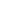 - 12 -Norma EXPERT  Wersja: 5.14.100.12  Nr seryjny: 4075PRZEBUDOWA DROGI POWIATOWEJ NR 1525 C KORONOWO – ŻOŁĘDOWO W MIEJSCOWOŚCI SAMOCIĄŻEK POLEGAJĄCA NA PODNIESIENIU NOŚNOŚCI OBIEKTU INŻYNIERSKIEGO NR JNI 35013314PRZEDMIARLp.Nr spec. techOpis i wyliczeniaj.m.Poszcz.Razem7ROBOTY ELEKTROENERGETYCZNE7.1DEMONTAŻ7.1.1EL.01.01.01Demontaż opraw oświetlenia zewnętrznego na wysięgnikukpl.4kpl.4,000RAZEM4,0007.1.2EL.01.01.01Demontaż słupów oświetleniowych o masie do 100 kgszt2szt2,000RAZEM2,0007.1.3EL.01.01.01Demontaż kabli wielożyłowych o masie do 0,5 kg/mm90m90,000RAZEM90,0007.2MONTAŻ7.2.1EL.01.05.02Odtworzenie (wytyczenie) trasy lini w terenie przejrzystymkm0,1km0,100RAZEM0,1007.2.2EL.01.05.02Kopanie rowów dla kabli w sposób ręczny w gruncie kat. IIIm318 * 0,9 * 0,4m36,480RAZEM6,4807.2.3EL.01.05.02Wykopy ręczne wraz z zasypaniem podkopów ziemnych nieumocnionych o długości jednostronnego podkopu do 3 m w gruncie kat. III - wykopy pod montaż latarnim32 * (0,6 * 1,5 * 0,6)m31,080RAZEM1,0807.2.4EL.01.05.02Nasypanie warstwy piasku na dnie rowu kablowego o szerokości do 0,6 m
Krotność = 2m18m18,000RAZEM18,0007.2.5EL.01.05.02Ułożenie rur osłonowych z PCW o śr.do 140 mm - HDPE 110m80m80,000RAZEM80,0007.2.6EL.01.05.02Układanie kabli o masie do 1.0 kg/m w rowach kablowych ręcznie NA2XY 4x35m5m5,000RAZEM5,0007.2.7EL.01.05.02Układanie kabli o masie do 1.0 kg/m w rurach, NA2XY 4x35m95m95,000RAZEM95,0007.2.8EL.01.05.02Przewierty mechaniczne dla rury o śr.do 150 mm pod obiektamim20m20,000RAZEM20,0007.2.9EL.01.05.02Zasypywanie rowów dla kabli wykonanych ręcznie w gruncie kat. IIIm318 * 0,7 * 0,4m35,040RAZEM5,040- 13 -Norma EXPERT  Wersja: 5.14.100.12  Nr seryjny: 4075PRZEBUDOWA DROGI POWIATOWEJ NR 1525 C KORONOWO – ŻOŁĘDOWO W MIEJSCOWOŚCI SAMOCIĄŻEK POLEGAJĄCA NA PODNIESIENIU NOŚNOŚCI OBIEKTU INŻYNIERSKIEGO NR JNI 35013314PRZEDMIARLp.Nr spec. techOpis i wyliczeniaj.m.Poszcz.Razem7.2.10EL.01.05.02Montaż i stawianie słupów oświetleniowych o masie do 100 kg - słup 9m z dwoma wysięgnikamiszt.2szt.2,000RAZEM2,0007.2.11EL.01.05.02Montaż opraw oświetlenia zewnętrznego na słupie, LED 35Wszt.4szt.4,000RAZEM4,0007.2.12EL.01.05.02Przewody uziemiające i wyrównawcze w kanałach lub tunelach luzem (bednarka o przekroju do 120 mm2) 25x4mmm90m90,000RAZEM90,0007.2.13EL.01.05.02Mechaniczne pogrążanie uziomów pionowych prętowych w gruncie kat.IIIszt1szt1,000RAZEM1,0007.2.14EL.01.05.02Łączenie przewodów uziemiających przez spawanie w wykopie - bednarka 120 mm2szt.20szt.20,000RAZEM20,0007.2.15EL.01.05.02Montaż głowic kablowych - zarobienie na sucho końca kabla Al 4-żyłowego o przekr.do 50 mm2 na nap.do 1 kV o izolacji i powłoce z tworzyw sztucznychszt.4szt.4,000RAZEM4,0007.2.16EL.01.05.02Sprawdzenie i pomiar 1-fazowego obwodu elektrycznego niskiego napięciapomiar2pomiar2,000RAZEM2,0007.2.17EL.01.05.02Badanie linii kablowej N.N.- kabel 4-żyłowyodc.2odc.2,000RAZEM2,0007.2.18EL.01.05.02Badania i pomiary instalacji uziemiającej (pierwszy pomiar)szt.1szt.1,000RAZEM1,0007.2.19EL.01.05.02Badania i pomiary instalacji uziemiającej (każdy następny pomiar)szt.1szt.1,000RAZEM1,0007.2.20EL.01.05.02Pomiary natężenia oświetlenia - pierwszy komplet 5 pomiarów dokonywanych na stanowiskukpl.pom.5kpl.pom.5,000RAZEM5,0008PRZEBUDOWA KANALIZACJI SANITARNEJ8.1S.01.01.01Rura osłonowa pod przyszłą kanalizację sanitarną Dz 160 PEHD RC
PE100 SDR11 PN16m38,24 + 4m42,240RAZEM42,2408.2S.01.01.01Wykopm3- 14 -Norma EXPERT  Wersja: 5.14.100.12  Nr seryjny: 4075PRZEBUDOWA DROGI POWIATOWEJ NR 1525 C KORONOWO – ŻOŁĘDOWO W MIEJSCOWOŚCI SAMOCIĄŻEK POLEGAJĄCA NA PODNIESIENIU NOŚNOŚCI OBIEKTU INŻYNIERSKIEGO NR JNI 35013314PRZEDMIARLp.Nr spec. techOpis i wyliczeniaj.m.Poszcz.Razem6,0 * 1,2 * (0,77 + 0,08 + 0,2)m37,560RAZEM7,5608.3S.01.01.01Podsypka pod rurym36,0 * 1,2 * 0,2m31,440RAZEM1,4408.4S.01.01.01Zasypanie wykopówm3poz.8.2 - (6 * 1,2 * 0,2 + 6 * pi() * 0,08^2)m35,999RAZEM5,9999PRZEBUDOWA SIECI WODOCIĄGOWEJ9.1W.01.01.01Wykopm3(12,95 + 7,22) * 1,2 * (1,3 + 0,2)m336,306RAZEM36,3069.2W.01.01.01Podsypka pod rurym3(12,95 + 7,22) * 1,2 * 0,2m34,841RAZEM4,8419.3W.01.01.01Montaż zasuw odcinających DN100 z obudową teleskopową i skrzynką ulicznąkpl2kpl2,000RAZEM2,0009.4W.01.01.01Przeprowadzenie przez obiekt sieci wodociągowej z rur Dz 110 PEHD PE 100 SDR17 PN10m58,40m58,400RAZEM58,4009.5W.01.01.01Rura osłonowa sieci wodociągowej z rur Dz 200 PEHD RC
PE100 SDR11 PN16m37,00m37,000RAZEM37,0009.6W.01.01.01Zabezpieczenie rury osłonowej przez przemarzaniem łupinami o gr. 50 mm z PURm37,00m37,000RAZEM37,0009.7W.01.01.01Zabezpieczenie ocieplenia rury osłonowej płaszczem z blachy ocynkowanejm37,00m37,000RAZEM37,0009.8W.01.01.01Zasypanie wykopówm3poz.9.1 - ((12,95 + 7,22) * 1,2 * 0,2 + (12,95 + 7,22) * pi() * 0,055^2)m331,274RAZEM31,27410BUDOWA KANALZIACJI DESZCZOWEJ10.1ROBOTY ZIEMNE10.1.1S.02.01.01Roboty pomiarowe przy liniowych robotach ziemnychm72m72,000RAZEM72,00010.1.2S.02.01.01Wykopy liniowe ma odkład wraz z umocnieniem ścian wykopum3292m3292,000RAZEM292,00010.1.3S.02.01.01Wywóz gruntu z wykopu na składowisko odpadów wskazane przez Wykonawcę wraz z kosztami utylizacjim3120m3120,000RAZEM120,000- 15 -Norma EXPERT  Wersja: 5.14.100.12  Nr seryjny: 4075PRZEBUDOWA DROGI POWIATOWEJ NR 1525 C KORONOWO – ŻOŁĘDOWO W MIEJSCOWOŚCI SAMOCIĄŻEK POLEGAJĄCA NA PODNIESIENIU NOŚNOŚCI OBIEKTU INŻYNIERSKIEGO NR JNI 35013314PRZEDMIARLp.Nr spec. techOpis i wyliczeniaj.m.Poszcz.Razem10.1.4S.02.01.01Zasypanie wykopów, zagęszczenie wraz z kosztem pozyskania i dowozu piaskum3257m3257,000RAZEM257,00010.2ROBOTY MONTAŻOWE10.2.1S.02.01.01Podłoża pod kanały i obiekty z materiałów sypkich grub. 20 cmm317m317,000RAZEM17,00010.2.2S.02.01.01Kanały z rur PP SN8 lite kielichowe o śr. zewn. 315 mmm20m20,000RAZEM20,00010.2.3S.02.01.01Kanały z rur PP SN8 lite kielichowe o śr. zewn. 200 mmm17m17,000RAZEM17,00010.2.4S.02.01.01Kanały z rur PP SN8 lite kielichowe o śr. zewn. 160 mmm36m36,000RAZEM36,00010.2.5S.02.01.01Studnie rewizyjne z kręgów betonowych o śr. 1000 mm w gotowym wykopiestud.4stud.4,000RAZEM4,00010.2.6S.02.01.01Studzienki ściekowe uliczne betonowe o śr.450 mm z osadnikiem i koszem ze stali ocynkowanej na zanieczyszczenia stałeszt.4szt.4,000RAZEM4,00010.2.7S.02.01.01Podłoża pod kanały i obiekty wykonywane z betonu C8/10, o grubości 10 cm - POD STUDNIE i WPUSTYm30,1 * 0,8 * 0,8 * poz.10.2.6 + 0,1 * 1,5 * 1,5 * poz.10.2.5m31,156RAZEM1,15610.2.8S.02.01.01Budowa wylotu DN 300 w ściance obiektu mostowegoszt2szt2,000RAZEM2,00010.3ROBOTY TOWARZYSZĄCE10.3.1S.02.01.01Próba wodna szczelności kanałów rurowych o śr.nominalnej 300 mmodc. -1 prób.2odc. -1 prób.2,000RAZEM2,00010.3.2S.02.01.01Próba wodna szczelności kanałów rurowych o śr.nominalnej 200 mmodc. -1 prób.2odc. -1 prób.2,000RAZEM2,00010.3.3S.02.01.01Próba wodna szczelności kanałów rurowych o śr.nominalnej do 150 mmodc. -1 prób.- 16 -Norma EXPERT  Wersja: 5.14.100.12  Nr seryjny: 4075PRZEBUDOWA DROGI POWIATOWEJ NR 1525 C KORONOWO – ŻOŁĘDOWO W MIEJSCOWOŚCI SAMOCIĄŻEK POLEGAJĄCA NA PODNIESIENIU NOŚNOŚCI OBIEKTU INŻYNIERSKIEGO NR JNI 35013314PRZEDMIARLp.Nr spec. techOpis i wyliczeniaj.m.Poszcz.Razem3odc. -1 prób.3,000RAZEM3,00010.3.4S.02.01.01Montaż i demontaż konstrukcji podwieszeń rurociągów i kanałówkpl.2kpl.2,000RAZEM2,000- 17 -Norma EXPERT  Wersja: 5.14.100.12  Nr seryjny: 4075